 ABDUL 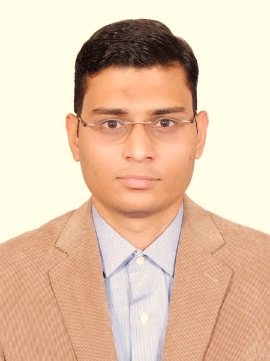 ABDUL.351097@2freemail.com OBJECTIVETo obtain a job as a Mechanical Engineering challenging and dynamic working environment where I would utilize my skills in applying theoretical knowledge into practical field which would benefit the organization as well as my career growthEDUCATIONPROFESSIONAL EXPERIENCEJanuary 2016 – January 2017Company: Greaves Air Conditioning Pvt. Ltd (Product York)  (Principle: Johnson Controls International)Designation: Trainee Sales & Application EngineerKey Responsibilities includes:Managing all sales and application work Selection  of Air Handling UnitsSelection of Fan Coil UnitsSelection of Package UnitsAll selections are based on drawings provided by the HVAC consultantsSelections using software provided by York and using catalogsMaking Compliance sheets of the selections●       Costing and Budgeting  Meeting with the consultants and clients  Compiling tender documents proposalINTERNSHIPS EXPOSUREOne month internship at Gul Ahmed Wind Power Limited, located at Jhimpir, Thatta, Pakistan in (July 2015)During the tenure worked in Operation & Maintenance Department  incorporation with Descon Pakistan andNordex PakistanThree Weeks internship at Pakistan Aeronautical Complex, Kamra in Air Craft Rebuild Factory in (December2014)Worked in different  departments of Air Craft Rebuilt FactoryThree Weeks internship at Sui Southern Gas Company in Meter Plant Manufacturing Department in  (July2014)●Did improvements in the SOP of theplantFive Weeks internship at Aga Khan University Hospital HVAC Plant in Capital Projects Department in (June2014)●During the tenure have working experience on ongoing WHR (Waste Heat Recovery)ProjectFINALYEARPROJECTEffects of Various Parameters on Improvement of existing Thermal Power Plant Efficiency incorporation withKE (Bin Qasim PowerStation 1)● Analyze the Steam Cycle and Flue gas Cycle using Aspen Plus● Performed Cost Analyses of the variation in constraints effecting the efficiencyPROFESSIONAL ACTIVITIES &ACHIEVEMENTSParticipated in the group activity in development of a report on the processes involved in the designing and fabrication of apulleyActively participated in the group activity of studying the Maintenance Techniques at AGP PharmaWon second Price in Bottle Rocket competition arranged by IMechE SocietyParticipated in various debating eventsAttended seminar of Dice Energy at NED UniversitySecured 3.82/4.00 GPA in eight semester of Bachelors in Mechanical EngineeringLead the foot ball team of Hamdard Public School at inter school football tournamentIndustrial Visits:◊ KE(Bin Qasim Power Station1) ◊ Hino PakMotors ◊ AGP PharmaINTERCULTURAL & TECHNICAL SKILLSGood time management and communication skillsFluent in speaking EnglishAbility to cope up with different situationsStrong team collaboration skillsAdaptive to the situation, ability to meet deadlines, punctual and good team playerDelivered presentations at university level representing good presentation skillsMachine shop and safety skills honed from work as a machinist and welderEngineering Software: ANSYS, Auto Cad, Minitab, AHU OYLC, FCU OYLC, DMS Package UnitsOperating Systems and Software: MS Windows, MS OfficeMEMBERSHIPPakistan Engineering Council Registered EngineerREFRENCESAvailable on request2012-2015Bachelors in Mechanical Engineering from NED University of Engineering &Technology, Karachi (Pakistan)  CGPA3.32 /4.00     1stDivision2009-2011HSC (Pre-Engineering) from Board of Intermediate Education, Karachi (Pakistan)Grade(A+)2007-2009SSC (Science) from Board of Secondary Education, Karachi (Pakistan)Grade(A+)